APPLICATION FORMELIST - European Learning Innovation for Sustainable TrainingTransnational Training III on Multiplication20th – 24th June 2016Costa da Caparica, PORTUGALA training event under the umbrella of project ELIST, co-funded by the programme ERASMUS+ of the European UnionProject “ELIST European Learning Innovation for Sustainable Training”Project reference -2014-1-IT02-KA204-003644Kindly complete this form and send it to your respective country referent at:Austria:	E.N.T.E.R. GMBH petra.kampf@enter-network.euBulgaria:	Association Generations generationsbg@abv.bg Greece:	ACADEMY OF ENTREPRENEURSHIP ASTIKIETAIRIA research@akep.euItaly:	GAL Fior d’olivi elist.erasmusplus.training@gmail.com Portugal:	ALDEIA LUSOFONA bruno.europ@gmail.comSpain:	Fundación Docete Omnes europa@doceteomnes.comTurkey:	TRAKYA UNIVERSITY muratyorulmaz2288@hotmail.com 1.	PERSONAL INFORMATIONName and Surname*: 	Country of residence*: 	Gender*: 	 Male 	 FemaleDate of birth*: 	Email address*: 	Mobile phone number (including country code)*:	Other phone number (optional):	Skype alias (optional):	* Compulsory2.	YOUR MOTIVATION AND EXPERIENCEWhy do you want to take part in the ELIST Training Course for Multipliers (TCM)?Describe briefly if you have any experience working with individuals as trainer/facilitator, group leader, youth worker or similar profile, or your plans for a future in this field.How do you plan to practice the competences you will learn during ELIST TCM in your community or organisation or in your field of work globally?3.	OTHER INFORMATIONDietary or special needsAny other information that would make you feel more comfortable with us and the group: Is there any element regarding your health, mobility, physical or psychological condition that you think could be relevant for us to know? This information will be treated confidentially and does not affect the selection process.4.	DECLARATIONPlease take note of the following conditions that will apply if you are selected to take part in the training course. I commit myself to participate in all the sessions of the TCM, including:to prepare myself carefully for the training course;to take part in the full duration of the training course including the evaluation process from the first to the last session.I understand that the information I provided on my special needs does not remove my own personal responsibility for ensuring my own health. Arranging a health insurance for myself for the duration of the training course is my own responsibility.I agree with the participation fee and the conditions on travel expenses and reimbursement, as described in the Call for Participant. YES 	 NODate, place	Signature: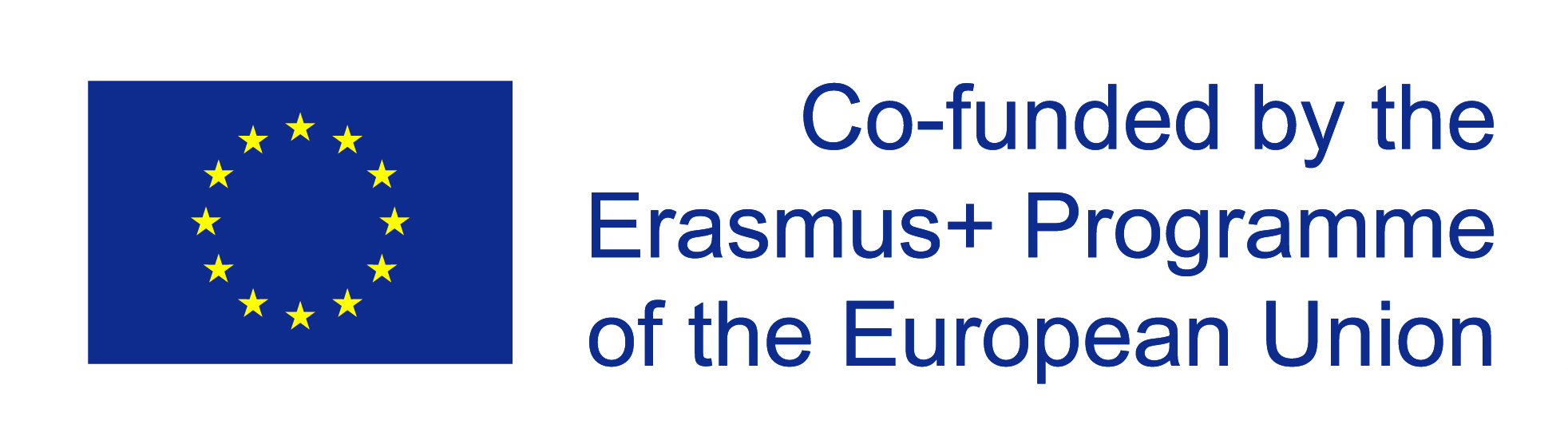 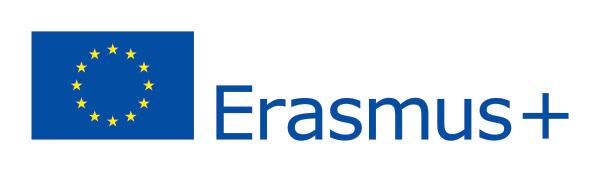 This project has been funded with support from the European Commission.This publication [communication] reflects the views only of the author, and the Commission cannot be held responsible for any use which may be made of the Information contained therein.